OSNOVNA ŠKOLA DORE PEJAČEVIĆ NAŠICE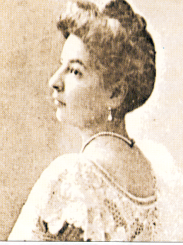 A. Cesarca 18tel: 031 613 357; 615-415fax: 031 613 749e-mail: osdore@os-dpejacevic-nasice.skole.hrm.br. 3120457OIB 18630179468KLASA: 112.-01/19-01/07URBROJ: 2149/06-01-19-01Našice, 22. veljače 2019.KANDIDATIMA PRIJAVLJENIMNA NATJEČAJ-SVIMA-Predmet: Obavijest kandidatima o rezultatima natječaja dostavlja se -       	Obavještavamo Vas o  rezultatima izbora kandidata prijavljenih na natječaj  objavljen  7. veljače 2019. godine na  mrežnim stranicama i na oglasnim pločama HZZ-a i Osnovne škole Dore Pejačević Našice za popunu upražnjenih radnih mjesta:Učitelj razredne nastave -  neodređeno, puno radno vrijeme, rad u PŠ Vukojevci – Martina Dudjak, mag. primarnog obrazovanjaUčitelj geografije - neodređeno, nepuno radno vrijeme,  4 sata ukupnog tjednog radnog vremena – nije izvršen izborUčitelj razredne nastave – određeno puno radno vrijeme , rad u Našicama – do povratka radnice s bolovanja – Marija Marković, mag. primarnog obrazovanjaUčitelj engleskoga jezika – puno određeno radno vrijeme - do povratka radnice s roditeljskog dopusta – Juraj Holec, mag. edu. engleskog jezika i knjiženosti i mag.edu.hrvatskog jezika i knjiženovnostiUčitelj povijest – nepuno određeno radno vrijeme – 16 sati ukupnog tjednog radnog vremena - do povratka radnice s bolovanja – Mihael Sučić,mag. povijestiStručni suradnik– psiholog – određeno puno radno vrijeme – do povratka radnice s roditeljskog dopusta – Zrinka Pavlović, mag. psihologije.S poštovanjem,    Ravnateljica: Jasminka Falamić, prof.